MARDI 6 AVRIL 2021On continue encore ensemble ! Ci-dessous la suite de nos petits jeux hebdomadaires. N’hésitez surtout pas à me faire remonter vos avis, remarques ou propositions (centrerotterdam67@gmail.com).Au plaisir de vous retrouver !
Faïma
Jeu numéro 1 :
Le petit bac : trouver les mots commençant par la lettre choisieJeu numéro 2 : Vrai ou faux ?
L’homme a plus de poils que la femme
Vrai ou faux ? …………Une femme divorcée doit attendre 300 jours avant de se remarier
Vrai ou faux ? …………Le fluor protège les dents des cariesVrai ou faux ? …………Seuls les moustiques femelles piquentVrai ou faux ? …………Jeu numéro 3 : Trouvez dix mots se terminant par « able », et faites travailler la mémoire du langage. Exemple : « Affable ».Jeu numéro 4 : Remettre les mots dans le bon ordre pour reconstituer les proverbes.« Les ne font pas des chiens chats »
……………………………………………………
« Chose due, chose promise »
……………………………………………………
« malheureux au jeu, Heureux en amour »
……………………………………………………

« S'il pleut 40 jours il pleuvra plus tard à la Saint Médard »
……………………………………………………
« deux homme averti en vaut Un »
……………………………………………………

« Le bien du mieux est l'ennemi »
……………………………………………………

« La porte conseil nuit »
……………………………………………………

« Il n’y a pas de feu sans fumée »
……………………………………………………
Jeu numéro 5 : Grace aux définitions, composer de nouveaux mots avec les lettres des mots de départ.

Jeu numéro 6 : Trouver 4 mots commençant par chacun des couples de lettres suivantes.
Jeu numéro 7 : Mots à trousJeu numéro 8 : Sudoku : remplir la grille de 9 x 9 cases avec des chiffres, afin que chaque ligne, chaque colonne et section de 3x3 contienne les chiffres de 1 à 9. 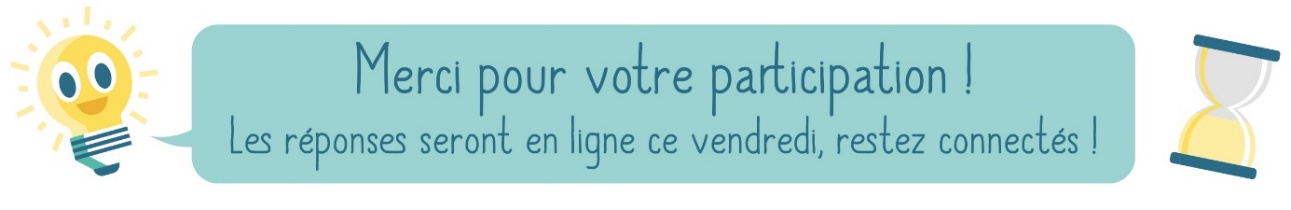 PaysVille alsacienneMétierAnimalFruit, fleurs, légume
PrénomPPolognePlobsheimPharmacienPoulePommePierrotN………………B………………U	…	……………J………………1………………………………2………………………………3………………………………4………………………………5………………………………6………………………………7………………………………8………………………………9………………………………10………………………………Mot de départ
Définition

RéponseB U T EUne chanson à succès…V I S AChacun veut donner le sien…L I R EAttacher ensemble…B O N SBoris Vian chantait qu’il l’était…I M A G EElle peut être noire ou blanche…F I O L EUn peu, beaucoup, ……N A C R EChez certains, il est dur…P E I N EQui s’y frotte, s’y pique…AL(Allégé)…AL(Allégé)…AL(Allégé)…AL(Allégé)…NI(Niche)…NI(Niche)…NI(Niche)…NI(Niche)…PO(Poule)…PO(Poule)…PO(Poule)…PO(Poule)…SE(Sel)…SE(Sel)…SE(Sel)…SE(Sel)…TE(Téléphone)…TE(Téléphone)…TE(Téléphone)…TE(Téléphone)…Une saison où tout renait : ___N___P_Fleur du printemps :___C___EBel âge :J___E_S_Excroissance donnant naissance à des branches :B______NPremier arbre qui fleurit au printemps :___I__E_Fruit de saison, on raffole de ses tartes meringuées :___B__B_2571689387287416243796239145976894814